Ministère de la Culture - Valorisation Grand EstDEMANDE DE SUBVENTION À L’ÉTAT POUR UN PROJET DE FONCTIONNEMENT Villes et Pays d’art et d’histoireANNÉE ……………….COLLECTIVITÉS TERRITORIALESPRÉSENTATION DE LA STRUCTURE¹ ETPT = Équivalent Temps Plein Travaillé² Emplois aidés = tous les postes pour lesquels l’organisme bénéficie d’aides publiques : contrat d’avenir, contrat unique d’insertion, emploi tremplin, postes FONJEP, etc…ATTESTATION SUR L’HONNEURCette fiche doit obligatoirement être remplie pour toutes les demandes et quel que soit le montant de la subvention sollicitée.Si le signataire n’est pas le représentant légal de la structure, merci de joindre le pouvoir lui permettant d’engager celle-ci.Je soussigné(e) (nom et prénom) : ……………………………………………………………………………………………………………………Représentant(e) légal(e) : ………………………………………………………………………………………………………………………………….Déclare que la structure est en règle au regard de l’ensemble des obligations légales, administratives, sociales, fiscales et comptables,Certifie exactes les informations du présent dossier, notamment la mention de l’ensemble des demandes de subvention déposées auprès d’autres financeurs publics, ainsi que l’approbation du budget pour les instances statutaires,Demande une subvention de :   ………………………………………….   €  Fait à   ……………………………………….……………………………..                                 	 le ………………………………………………….Signature et cachet :PIÈCES À JOINDREÀ fournir obligatoirement après avoir reçu la subvention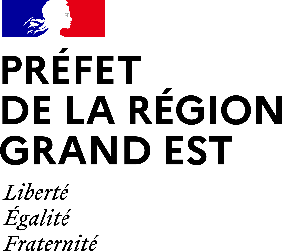 Direction régionale
des affaires culturellesPôle patrimoines – Valorisation Grand EstSite de StrasbourgFiche d’identité de la collectivité territorialeFiche d’identité de la collectivité territorialeFiche d’identité de la collectivité territorialeFiche d’identité de la collectivité territorialeNom de la collectivité territorialeNom de la collectivité territorialeNuméro SIRETNuméro SIRETAdresse complète du siège de la collectivité territorialeAdresse complète du siège de la collectivité territorialeCode postal VilleTéléphoneTéléphoneSite internetSite internetReprésentant légal de la collectivité territorialeReprésentant légal de la collectivité territorialeReprésentant légal de la collectivité territorialeReprésentant légal de la collectivité territorialeReprésentant légal de la collectivité territoriale Mme   MNom :                                                              Prénom :Nom :                                                              Prénom :Nom :                                                              Prénom :Nom :                                                              Prénom :Téléphone fixeTéléphone fixeTéléphone mobileAdresse électroniqueAdresse électroniquePersonne chargée du suivi administratif du dossierPersonne chargée du suivi administratif du dossierPersonne chargée du suivi administratif du dossierPersonne chargée du suivi administratif du dossierPersonne chargée du suivi administratif du dossier Mme   MNom :                                                              Prénom :Nom :                                                              Prénom :Nom :                                                              Prénom :Nom :                                                              Prénom :FonctionTéléphone fixeTéléphone fixeTéléphone mobileAdresse électroniqueAdresse électroniqueMOYENS HUMAINSCatégorie de personnelNombre de personnesNombre en ETPT¹Bénévoles participants activement au projetSalariés            dont  en CDI            dont en CDD            dont emplois aidés²Volontaires (services civiques, …)Le pouvoir ou mandat de signature si le signataire de la demande n’est pas le représentant légal de la collectivité territorialeLe relevé d’identité bancaire (RIB)Le bilan financier (Cerfa 15059*02) et le bilan qualitatif de la demande année N – 1( à joindre en fin d’année)